                   ПРОЕКТ РЕГУЛЯТОРНОГО АКТУ                                                                                                                                                                                                П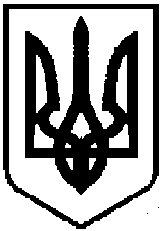                                                               УКРАЇНА                                        ДРУЖКІВСЬКА  МІСЬКА РАДА                                                             РІШЕННЯВід_______________№___________  м.ДружківкаПро встановлення єдиного податку на території Дружківської міської ради      Відповідно до ст.10, 293 Податкового кодексу України від 02.12.2010 №2755-VI, ст.64 Бюджетного кодексу України від 08.07.2010 №2456-VI, Закону України від 11.09.2003 №1160 – IV «Про засади державної регуляторної політики у сфері господарської діяльності», керуючись п.24 ч.1 ст.26 Закону України від 21.05.1997 №280/97-ВР «Про місцеве самоврядування в Україні»,  міська рада           ВИРІШИЛА:1.  Встановити єдиний податок  на території Дружківської міської ради.2. Визначити платників податку, об’єкт, базу оподаткування, порядок обчислення та податковий період, строки і порядок подання звітності, строки і порядок сплати до бюджету єдиного податку, згідно гл.1 розділу XIV Податкового кодексу України.3.  Установити на території Дружківської міської ради ставки єдиного податку для  фізичних осіб-підприємців, які здійснюють господарську діяльність за спрощеною системою оподаткування, з розрахунку на календарний місяць: 1) для першої групи платників єдиного податку - 10 відсотків розміру прожиткового мінімуму для працездатних осіб, встановленого законом на 1 січня податкового (звітного) року;2) для другої групи платників єдиного податку - 15 відсотків розміру мінімальної заробітної плати, встановленої законом на 1 січня податкового (звітного) року.4. Оприлюднити рішення у  газеті «Дружківський робітник».5. Прийняте рішення набуває чинності з 01 січня 2020 року.  6. Вважати такими, що втрачають чинність з 01.01.2020 року п.1 рішення міської ради від 05.01.2012 №6/14-42 «Про затвердження Положення про механізм справляння та порядок сплати єдиного податку на території м.Дружківка», рішення міської ради від 19.02.2015 
№6/53-8 «Про внесення змін до рішення міської ради від 05.01.2012 №6/14-42 «Про затвердження Положення про механізм справляння та порядок сплати єдиного податку на території м.Дружківка»,  рішення міської ради від 24.02.2016 № 7/6-15 «Про внесення змін до рішення міської ради від 05.01.2012 №6/14-42 «Про затвердження Положення про механізм справляння та порядок сплати єдиного податку на території м.Дружківка», рішення міської ради від 25.01.2017 № 7/20-9 «Про внесення змін до рішення міської ради від 05.01.2012 №6/14-42 «Про затвердження Положення про механізм справляння та порядок сплати єдиного податку на території м.Дружківка», рішення міської ради від 28.03.2018 
№7/42-14 «Про внесення змін до рішення міської ради від 05.01.2012 №6/14-42 «Про затвердження Положення про механізм справляння та порядок сплати єдиного податку на території м.Дружківка»7. Координацію роботи щодо виконання цього рішення покласти на заступника міського голови з питань діяльності виконавчих органів ради Полякова О.О.8. Контроль за виконанням даного рішення покласти на  постійну комісію з питань планування, бюджету та фінансів (Підопригора) та постійну комісію з економічної, інвестиційної політики та підприємництва ( Руденко).              .             Міський голова                                                                           В.С.ГНАТЕНКО